Перелік змін, що вносяться до тендерної документації на проведення відкритих торгів з особливостями на закупівлю робіт з розроблення проектної документації по об’єкту: «Реконструкція системи теплопостачання (підготовка об'єкту до опалювального сезону та заходи з енергозбереження) на Полтавському обласному комунальному підприємстві «Аеропорт-Полтава» за адресою: вул. Київська, 2Б, с. Супрунівка Полтавського району Полтавської області» (ДК 021:2015 71320000-7 Послуги з інженерного проектування)Титульний аркушПопередня редакція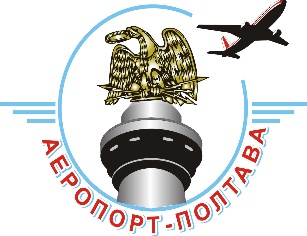 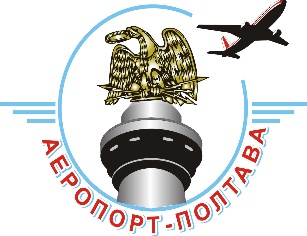 		. Полтава, аеропорт ЦА, тел./факс (0532) 64-85-00 	ЗКПО 31441217, р/рUA163808380000026001799949978 в АТ «Правекс – Банк», свідоцтво №100060972, ІПН 314412116015aeroport.poltava.ua, email:aeroport.poltava@ukr.netЗатверджено рішенням уповноваженої особи № 2/09/05/23 від 09.05.2023 р. ТЕНДЕРНА ДОКУМЕНТАЦІЯм. Полтава – 2023 рікНова редакція		. Полтава, аеропорт ЦА, тел./факс (0532) 64-85-00 	ЗКПО 31441217, р/рUA163808380000026001799949978 в АТ «Правекс – Банк», свідоцтво №100060972, ІПН 314412116015aeroport.poltava.ua, email:aeroport.poltava@ukr.netЗатверджено рішенням уповноваженої особи № 3/12/05/23    від 12.05.2023 р. ТЕНДЕРНА ДОКУМЕНТАЦІЯНОВА РЕДАКЦІЯм. Полтава – 2023 рікДодатку № 1 до тендерної документаціїПопередня редакціяДодаток № 1до тендерної документації на закупівлю робіт з розроблення проектної документації по об’єкту: «Реконструкція системи теплопостачання (підготовка об'єкту до опалювального сезону та заходи з енергозбереження) на Полтавському обласному комунальному підприємстві «Аеропорт-Полтава» за адресою: вул. Київська, 2Б, с. Супрунівка Полтавського району Полтавської області» (ДК 021:2015 71320000-7 Послуги з інженерного проектування)Інформація про технічні, якісні та кількісні характеристики предмета закупівліТЕХНІЧНЕ ЗАВДАННЯНова редакціяДодаток № 1до тендерної документації на закупівлю робіт з розроблення проектної документації по об’єкту: «Реконструкція системи теплопостачання (підготовка об'єкту до опалювального сезону та заходи з енергозбереження) на Полтавському обласному комунальному підприємстві «Аеропорт-Полтава» за адресою: вул. Київська, 2Б, с. Супрунівка Полтавського району Полтавської області» (ДК 021:2015 71320000-7 Послуги з інженерного проектування)Інформація про технічні, якісні та кількісні характеристики предмета закупівліТЕХНІЧНЕ ЗАВДАННЯ	З метою одержання всієї інформації, яка може бути необхідною для підготовки пропозиції та підписання Договору, Учасникам необхідно ознайомитися з вихідними документами для проектування, у період подання пропозицій, а також отримати інформацію, що може бути йому необхідна для підготовки пропозиції. Замовник не несе відповідальності за будь-які майнові та немайнові ризики, пов’язані з ознайомлювальною поїздкою учасника. На підтвердження цієї вимоги надати у складі своєї тендерної пропозиції складений ним акт огляду вихідної документації для проектування, підписаний уповноваженою особою Замовника Пономаренком Миколою Володимировичем (контактний номер 0963343059). Акт огляду вихідної документації для проектування повинен мати номер закупівлі, предмет закупівлі,  назву замовника закупівлі.	Пункту 4 «Перелік документів та інформації для підтвердження відповідності УЧАСНИКА кваліфікаційним критеріям, визначеним у статті 16 Закону «Про публічні закупівлі» Додатку № 2 до тендерної документаціїПопередня редакція    4. Перелік документів та інформації для підтвердження відповідності УЧАСНИКА кваліфікаційним критеріям, визначеним у статті 16 Закону «Про публічні закупівлі»:***Довідкапро НАЯВНІСТЬ  ДОКУМЕНТАЛЬНО ПІДТВЕРДЖЕНОГО ДОСВІДУ ВИКОНАННЯ  АНАЛОГІЧНОГО (АНАЛОГІЧНИХ) ЗА ПРЕДМЕТОМ ЗАКУПІВЛІ ДОГОВОРУ (ДОГОВОРІВ)**У разі участі об’єднання учасників підтвердження відповідності кваліфікаційним критеріям  здійснюється з урахуванням узагальнених об’єднаних показників кожного учасника такого об’єднання на підставі наданої об’єднанням інформації.Нова редакція    4. Перелік документів та інформації для підтвердження відповідності УЧАСНИКА кваліфікаційним критеріям, визначеним у статті 16 Закону «Про публічні закупівлі»:***Довідкапро НАЯВНІСТЬ  ДОКУМЕНТАЛЬНО ПІДТВЕРДЖЕНОГО ДОСВІДУ ВИКОНАННЯ  АНАЛОГІЧНОГО (АНАЛОГІЧНИХ) ЗА ПРЕДМЕТОМ ЗАКУПІВЛІ ДОГОВОРУ (ДОГОВОРІВ)**У разі участі об’єднання учасників підтвердження відповідності кваліфікаційним критеріям  здійснюється з урахуванням узагальнених об’єднаних показників кожного учасника такого об’єднання на підставі наданої об’єднанням інформації.по процедурі ВІДКРИТІ ТОРГИ (з особливостями)на закупівлю робіт з розроблення проектної документації по об’єкту: «Реконструкція системи теплопостачання (підготовка об'єкту до опалювального сезону та заходи з енергозбереження) на Полтавському обласному комунальному підприємстві «Аеропорт-Полтава» за адресою: вул. Київська, 2Б, с. Супрунівка Полтавського району Полтавської області» (ДК 021:2015 71320000-7 Послуги з інженерного проектування)по процедурі ВІДКРИТІ ТОРГИ (з особливостями)на закупівлю робіт з розроблення проектної документації по об’єкту: «Реконструкція системи теплопостачання (підготовка об'єкту до опалювального сезону та заходи з енергозбереження) на Полтавському обласному комунальному підприємстві «Аеропорт-Полтава» за адресою: вул. Київська, 2Б, с. Супрунівка Полтавського району Полтавської області» (ДК 021:2015 71320000-7 Послуги з інженерного проектування)1. Назва та місцезнаходження об’єктаРеконструкція системи теплопостачання (підготовка об'єкту до опалювального сезону та заходи з енергозбереження) на Полтавському обласному комунальному підприємстві «Аеропорт-Полтава» за адресою: вул. Київська, 2Б, с. Супрунівка Полтавського району Полтавської області2. Підстави для проектуванняРішення сесії Полтавської обласної ради3. Вид будівництваРеконструкція4. Дані про замовникаПОКП «АЕРОПОРТ – ПОЛТАВА»5. Джерело фінансуванняКошти обласного бюджету6. Дані про генерального проектувальникаВизначити за результатами відкритих торгів із особливостями. Проектувальнику надано право на проведення експертизи.7. Стадійність проектування з визначенням затверджувальної стадіїРозроблення документації передбачити в дві стадії:– Проект (П);– Робоча документація (Р)8. Інженерні вишукуванняВиконати у відповідності до ДБН А.2.1-1-2008 «Інженерні вишукування у будівництві»9. Склад вихідних документів, виданих та узгоджених замовникомЗавдання на проектування, довідка про вартість матеріалів та обладнання на стадії інвесторської документації по об'єкту.Провести обстеження технічного стану об’єкта будівництва у відповідності до ДСТУ-Н Б В.1.2-18:2016 «Настанова щодо обстеження будівель і споруд для визначення та оцінки їх технічного стану»10. Основні вимоги10.1. Вимоги до розділів проектної документації, що розробляється10.2. Вимоги до інвесторської кошторисної документації, що розробляєтьсяПроектну документацію розробити у відповідності до ДБН А.2.2-3:2014 «Склад та зміст проектної документації на будівництво».При розробці проектної документації розробити розділи1. Генеральний план – розробити відповідно до діючих будівельних норм та чинного законодавства;2. Архітектурно-будівельні рішення – розробити відповідно до діючих будівельних норм та чинного законодавства;3. Зовнішні теплові мережі – розробити відповідно до діючих будівельних норм та чинного законодавства;4. Опалення (внутрішні рішення) – розробити відповідно до діючих будівельних норм та чинного законодавства;5. Електро-технічні рішення розробити відповідно до діючих будівельних норм та чинного законодавства;6. Проект організації будівництва – період будівництва літній.Кошторисну документацію виконати відповідно до вимог Настанови з визначення вартості будівництва (далі Настанова).При розробленні кошторисної документації використати наступні показники:  – тарифна сітка для будівельних, монтажних i ремонтних робіт при середньомісячній нормі тривалості робочого часу 169 люд.-год. та розряді робіт 3,8 – 18248,00 грн.;– тарифна сітка для робіт на керуванні та обслуговуванні будівельних машин та механізмів при середньомісячній нормі тривалості робочого часу 169 люд.-год. та розряді робіт 3,8 – 18248,00 грн.; – усереднений показник для визначення розміру кошторисного прибутку по виду робіт: ремонт житла, об'єктів соціальної сфери, комунального призначення на благоустрою – у відповідності до розрахунку;– усереднений показник для визначення розміру адміністративних витрат по виду робіт: ремонт житла, об'єктів соціальної сфери, комунального призначення та благоустрою - у відповідності до розрахунку;- розрахунок загальновиробничих витрат виконати згідно Настанови. Перелік витрат, що їх слід враховувати в зведеному кошторисному розрахунку:– витрати на виконання робіт в зимовий період – не враховувати; – кошти на проведення процедури закупівлі – враховувати згідно розрахунку №П-106;– кошти на формування страхового фонду документації – не враховувати; – кошти на утримання служби замовника в розмірі 1%, витрати на здійснення технічного нагляду в розмірі 1,5% - від суми глав 1-9;– підготовка експлуатаційних кадрів – не враховувати;– вартість проектно-вишукувальних робіт – врахувати згідно договору;– вартість обстеження технічного стану – врахувати згідно договору;– витрати на проведення експертизи проектно-кошторисної документації - врахувати згідно вимог Настанови з визначення вартості проектних, науково-проектних, вишукувальних робіт та експертизи проектної документації на будівництво;– кошти на здійснення авторського нагляду – врахувати згідно розрахунку;– кошти на оплату послуг, пов'язаних з підготовкою до виконання робіт, їх здійсненням та введенням об'єктів в експлуатацію (в тому числі кошти на оплату послуг, пов'язаних з приєднанням об'єкта будівництва до діючих інженерних мереж) – по розрахунку.11. Черговість будівництва, необхідність виділення пускових комплексівБудівництво буде здійснюватися в одну чергу та без виділення на пускові комплекси12. Клас наслідків (відповідальності)Визначити у ході проектування13. Вказівки про необхідність:13.1. Розроблення індивідуальних технічних вимог.13.2. Розробки окремих проектних рішень у декількох варіантах і на конкурсних засадах.13.3. Попереднє погодження технічних рішень.13.4. Виконання демонстраційних матеріалів, макетів, креслень інтер’єрів, їх склад та форма.13.5. Технічного захисту інформації.Не вимагаєтьсяНе вимагаєтьсяНе вимагаєтьсяНе вимагаєтьсяНе вимагається14. Потужність або характеристика об’єкта будівництваВідповідно до даних поставки обладнання15. Вимоги до благоустрою майданчикаВідповідно до діючих будівельних норм та чинного законодавства16. Вимоги щодо розроблення розділу «Оцінка впливів на навколишнє середовище»Виконати у відповідності до ДБН А.2.2-1-2003 (за потреби виконати процедуру оцінки впливу на довкілля)17. Вимоги з енергозбереження та енергоефективностіВідповідно до діючих будівельних норм та чинного законодавства18. Вимоги до режиму безпеки та охорони праціВідповідно до діючих будівельних норм та чинного законодавства19. Вимоги до систем протипожежного захисту об’єктаВідповідно до діючих будівельних норм та чинного законодавства20. Вимоги до доступності об’єкта будівництва для маломобільних груп населенняВідповідно до діючих будівельних норм та чинного законодавства21. Вимоги по розробленню спеціальних заходівНе вимагається22. Кількість примірників проектно-кошторисної документації, що видаються замовнику4-ри примірники проектно-кошторисної документації на паперових носіях23. Мова розробки проектно-кошторисної документаціїУкраїнська1. Назва та місцезнаходження об’єктаРеконструкція системи теплопостачання (підготовка об'єкту до опалювального сезону та заходи з енергозбереження) на Полтавському обласному комунальному підприємстві «Аеропорт-Полтава» за адресою: вул. Київська, 2Б, с. Супрунівка Полтавського району Полтавської області2. Підстави для проектуванняРішення сесії Полтавської обласної ради3. Вид будівництваРеконструкція4. Дані про замовникаПОКП «АЕРОПОРТ – ПОЛТАВА»5. Джерело фінансуванняКошти обласного бюджету6. Дані про генерального проектувальникаВизначити за результатами відкритих торгів із особливостями. Проектувальнику надано право на проведення експертизи.7. Стадійність проектування з визначенням затверджувальної стадіїРозроблення документації передбачити в дві стадії:– Проект (П);– Робоча документація (Р)8. Інженерні вишукуванняВиконати у відповідності до ДБН А.2.1-1-2008 «Інженерні вишукування у будівництві»9. Склад вихідних документів, виданих та узгоджених замовникомЗавдання на проектування, довідка про вартість матеріалів та обладнання на стадії інвесторської документації по об'єкту.Провести обстеження технічного стану об’єкта будівництва у відповідності до ДСТУ-Н Б В.1.2-18:2016 «Настанова щодо обстеження будівель і споруд для визначення та оцінки їх технічного стану»10. Основні вимоги10.1. Вимоги до розділів проектної документації, що розробляється10.2. Вимоги до інвесторської кошторисної документації, що розробляєтьсяПроектну документацію розробити у відповідності до ДБН А.2.2-3:2014 «Склад та зміст проектної документації на будівництво».При розробці проектної документації розробити розділи1. Генеральний план – розробити відповідно до діючих будівельних норм та чинного законодавства;2. Архітектурно-будівельні рішення – розробити відповідно до діючих будівельних норм та чинного законодавства;3. Зовнішні теплові мережі – розробити відповідно до діючих будівельних норм та чинного законодавства;4. Опалення (внутрішні рішення) – розробити відповідно до діючих будівельних норм та чинного законодавства;5. Електро-технічні рішення розробити відповідно до діючих будівельних норм та чинного законодавства;6. Проект організації будівництва – період будівництва літній.Кошторисну документацію виконати відповідно до вимог Настанови з визначення вартості будівництва (далі Настанова).При розробленні кошторисної документації використати наступні показники:  – тарифна сітка для будівельних, монтажних i ремонтних робіт при середньомісячній нормі тривалості робочого часу 169 люд.-год. та розряді робіт 3,8 – 18248,00 грн.;– тарифна сітка для робіт на керуванні та обслуговуванні будівельних машин та механізмів при середньомісячній нормі тривалості робочого часу 169 люд.-год. та розряді робіт 3,8 – 18248,00 грн.; – усереднений показник для визначення розміру кошторисного прибутку по виду робіт: ремонт житла, об'єктів соціальної сфери, комунального призначення на благоустрою – у відповідності до розрахунку;– усереднений показник для визначення розміру адміністративних витрат по виду робіт: ремонт житла, об'єктів соціальної сфери, комунального призначення та благоустрою - у відповідності до розрахунку;- розрахунок загальновиробничих витрат виконати згідно Настанови. Перелік витрат, що їх слід враховувати в зведеному кошторисному розрахунку:– витрати на виконання робіт в зимовий період – не враховувати; – кошти на проведення процедури закупівлі – враховувати згідно розрахунку №П-106;– кошти на формування страхового фонду документації – не враховувати; – кошти на утримання служби замовника в розмірі 1%, витрати на здійснення технічного нагляду в розмірі 1,5% - від суми глав 1-9;– підготовка експлуатаційних кадрів – не враховувати;– вартість проектно-вишукувальних робіт – врахувати згідно договору;– вартість обстеження технічного стану – врахувати згідно договору;– витрати на проведення експертизи проектно-кошторисної документації - врахувати згідно вимог Настанови з визначення вартості проектних, науково-проектних, вишукувальних робіт та експертизи проектної документації на будівництво;– кошти на здійснення авторського нагляду – врахувати згідно розрахунку;– кошти на оплату послуг, пов'язаних з підготовкою до виконання робіт, їх здійсненням та введенням об'єктів в експлуатацію (в тому числі кошти на оплату послуг, пов'язаних з приєднанням об'єкта будівництва до діючих інженерних мереж) – по розрахунку.11. Черговість будівництва, необхідність виділення пускових комплексівБудівництво буде здійснюватися в одну чергу та без виділення на пускові комплекси12. Клас наслідків (відповідальності)Визначити у ході проектування13. Вказівки про необхідність:13.1. Розроблення індивідуальних технічних вимог.13.2. Розробки окремих проектних рішень у декількох варіантах і на конкурсних засадах.13.3. Попереднє погодження технічних рішень.13.4. Виконання демонстраційних матеріалів, макетів, креслень інтер’єрів, їх склад та форма.13.5. Технічного захисту інформації.Не вимагаєтьсяНе вимагаєтьсяНе вимагаєтьсяНе вимагаєтьсяНе вимагається14. Потужність або характеристика об’єкта будівництваВідповідно до даних поставки обладнання15. Вимоги до благоустрою майданчикаВідповідно до діючих будівельних норм та чинного законодавства16. Вимоги щодо розроблення розділу «Оцінка впливів на навколишнє середовище»Виконати у відповідності до ДБН А.2.2-1-2003 (за потреби виконати процедуру оцінки впливу на довкілля)17. Вимоги з енергозбереження та енергоефективностіВідповідно до діючих будівельних норм та чинного законодавства18. Вимоги до режиму безпеки та охорони праціВідповідно до діючих будівельних норм та чинного законодавства19. Вимоги до систем протипожежного захисту об’єктаВідповідно до діючих будівельних норм та чинного законодавства20. Вимоги до доступності об’єкта будівництва для маломобільних груп населенняВідповідно до діючих будівельних норм та чинного законодавства21. Вимоги по розробленню спеціальних заходівНе вимагається22. Кількість примірників проектно-кошторисної документації, що видаються замовнику4-ри примірники проектно-кошторисної документації на паперових носіях23. Мова розробки проектно-кошторисної документаціїУкраїнська№ з/пКваліфікаційні критеріїДокументи та інформація, які підтверджуютьвідповідність Учасника кваліфікаційнимкритеріям**1.Наявність в учасника процедури закупівлі обладнання, матеріально-технічної бази та технологій** Під час закупівлі робіт або послуг у разі встановлення кваліфікаційного критерію такого як наявність обладнання, матеріально-технічної бази та технологій та/або наявність працівників, які мають необхідні знання та досвід, учасник може для підтвердження своєї відповідності такому критерію залучити спроможності інших суб’єктів господарювання  як субпідрядників/ співвиконавців1.1. Довідка в довільній формі, в якій зазначається інформація про наявність обладнання, матеріально-технічної бази та технологій, необхідних для виконання проектних робіт даного предмету закупівлі, а саме: 1) інформаційно-програмне забезпечення для виконання даних робіт:- на доступ до актуальних офіційних версій нормативних документів у галузі проектування, будівництва, охорони праці, пожежної безпеки, екології та енергетики;- на програму для складання кошторисної документації у будівництві;- на програму для розрахунку металевих, залізобетонних, кам’яних, дерев’яних несучих конструкцій, а також основ та фундаментів;- на програму для обробки даних геодезичних вишукувань.2) обладнання для виконання обстеження:- Вимірювач захисного шару бетону з допустимою основною похибкою вимірювання (Н) в діапазоні 5-130 мм (±0,03Н+0,5) мм; - Мікроскоп МПБ-2 або аналог з діапазоном вимірювань від 0 до 6,5 мм;- Вимірювач міцності ударно - імпульсний з діапазоном вимірювання міцності в діапазоні не менше ніж від 1 до 100 МПа та допустимою основною відносною похибкою вимірювання міцності ±8,0%;- Лазерний далекомір із діапазоном вимірювання довжини в діапазоні не менше ніж 0…200 м з допустимою похибкою ±1,0 мм; - Тепловізор із діапазоном вимірювань температури не менше ніж від 0 до 99,9 °C та детектором приладу 320 × 240 пікселів.1.2. Для документального підтвердження наявності власної матеріально-технічної бази / обладання / устаткування тощо (в тому числі програмного забезпечення), учасник в складі тендерної пропозиції надає:- Копія(ї) (завірена(і) належним чином) інвентарних карток обліку об’єкта основних засобів та/або оригінал бухгалтерської довідки про знаходження на балансі підприємства та/або інший документ, який підтверджує власність учасника на кожну одиницю, відображену учасником в довідці.2.Наявність в учасника процедури закупівлі працівників відповідної кваліфікації, які мають необхідні знання та досвід** Під час закупівлі робіт або послуг у разі встановлення кваліфікаційного критерію такого як наявність обладнання, матеріально-технічної бази та технологій та/або наявність працівників, які мають необхідні знання та досвід, учасник може для підтвердження своєї відповідності такому критерію залучити спроможності інших суб’єктів господарювання  як субпідрядників/ співвиконавців2.1. Довідка в довільній формі про наявність в учасника працівників відповідної кваліфікації, які мають необхідні знання та досвід. Учасники обов’язково включають у довідку працівників, які є необхідними для виконання робіт за предметом закупівлі відповідно до Технічного завдання (Додаток 2) сертифікованих на виконання відповідних робіт щодо об'єктів класу наслідків (відповідальності), а саме:–          сертифікованого експерта будівельного, в частині технічного обстеження будівель і споруд;–          сертифікованого інженера-проектувальника, у частині забезпечення механічного опору та стійкості;–          фахівець з обстеження інженерних систем будівель;–          сертифікованого інженера-проектувальника, у частині кошторисної документації;–          сертифікованого інженера-проектувальника у частині забезпечення безпеки експлуатації, забезпечення захисту від шуму;-           сертифікованого інженера-проектувальника, у частині виконання інженерних вишукувань;-           сертифікованого інженера-проектувальника, у частині технології будівельного виробництва;-           сертифікованого інженера-проектувальника, у частині забезпечення безпеки життя і здоров’я людини, захисту навколишнього природного середовища;-           сертифікованого інженера-проектувальника, у частині забезпечення економії енергії.2.2. Для документального підтвердження наявності в учасника працівників, які мають необхідні знання та досвід для виконання робіт згідно предмету закупівлі, учасник в складі тендерної пропозиції надає:- належним чином завірені копії трудових книжок таких осіб із записами про прийом на роботу та/або накази про прийняття на роботу таких осіб, та/або цивільно-правові угоди, заключені із такими особами, на кожну особу, вказану в довідці;- належним чином завірені копії кваліфікаційних сертифікатів відповідальних виконавців окремих видів робіт (послуг), на кожного інженера-проектувальника зазначеного у довідці.2.3. Учасник у складі своєї тендерної пропозиції  повинен надати інформацію щодо головного інженера проекту (далі по тексту ГІП). ГІП повинен мати категорію провідного інженера-проектувальника та обов’язково  бути в штаті учасника. На підтвердження цієї вимоги надати:- інформаційну довідку, в довільній формі щодо ГІПа;- копію кваліфікаційного сертифікату провідного інженера-проектувальника;- копію чинного страхового полісу до Договору добровільного страхування цивільно-правової відповідальності перед третіми особами при здійснені професійної діяльності.3.Наявність  документально підтвердженого досвіду виконання аналогічного (аналогічних) за предметом закупівлі  договору (договорів)3.1. Довідка за формою*** з інформацією про наявність в учасника документально підтвердженого досвіду виконання  аналогічного (аналогічних) за предметом закупівлі договору (договорів).3.2. На підтвердження інформації зазначеної в довідці учасник у складі пропозиції повинен надати:– сканований оригінал вказаного у довідці договору включно з додатками та невід’ємними частинами до нього і додатковими угодами, якщо такі укладалися;– сканований оригінал позитивного експертного звіту з додатками до нього.Аналогічним вважається договір, предметом якого є виконання проектних робіт з реконструкції. 4.Наявність фінансової спроможності, яка підтверджується фінансовою звітністюКопію фінансового звіту за 2022 рік, в якому в графі «Чистий дохід від реалізації продукції (товарів, робіт, послуг)» буде відображена сума, що становить 100% від очікуваної вартості закупівлі або копію податкової декларації про майновий стан і доходи за 2022 рік, в якій в додатку Ф2 розділу 1 «Доходи від провадження господарської діяльності, а саме: сума одержаного доходу становить 100% від очікуваної  вартості закупівлі або копію інших документів, які передбачені чинним законодавством України та повинні підтверджувати зазначену вище інформацію.№ з/пНомер та дата договоруНайменування робіт та клас наслідківНазва організації, з якою укладено договірАдреса, контактні телефони особи контрагента, відповідальної за виконання договору№ з/пКваліфікаційні критеріїДокументи та інформація, які підтверджуютьвідповідність Учасника кваліфікаційнимкритеріям**1.Наявність в учасника процедури закупівлі обладнання, матеріально-технічної бази та технологій** Під час закупівлі робіт або послуг у разі встановлення кваліфікаційного критерію такого як наявність обладнання, матеріально-технічної бази та технологій та/або наявність працівників, які мають необхідні знання та досвід, учасник може для підтвердження своєї відповідності такому критерію залучити спроможності інших суб’єктів господарювання  як субпідрядників/ співвиконавців1.1. Довідка в довільній формі, в якій зазначається інформація про наявність обладнання, матеріально-технічної бази та технологій, необхідних для виконання проектних робіт даного предмету закупівлі, а саме: 1) інформаційно-програмне забезпечення для виконання даних робіт:- на доступ до актуальних офіційних версій нормативних документів у галузі проектування, будівництва, охорони праці, пожежної безпеки, екології та енергетики;- на програму для складання кошторисної документації у будівництві;- на програму для розрахунку металевих, залізобетонних, кам’яних, дерев’яних несучих конструкцій, а також основ та фундаментів;- на програму для обробки даних геодезичних вишукувань.2) обладнання для виконання обстеження:- Вимірювач захисного шару бетону з допустимою основною похибкою вимірювання (Н) в діапазоні 5-130 мм (±0,03Н+0,5) мм з чинним свідоцтвом про перевірку метрологічних характеристик засобу вимірювальної техніки; - Мікроскоп МПБ-2 або аналог з діапазоном вимірювань від 0 до 6,5 мм з чинним свідоцтвом про перевірку метрологічних характеристик засобу вимірювальної техніки;- Вимірювач міцності ударно - імпульсний з діапазоном вимірювання міцності в діапазоні не менше ніж від 1 до 100 МПа та допустимою основною відносною похибкою вимірювання міцності ±8,0% з чинним свідоцтвом про перевірку метрологічних характеристик засобу вимірювальної техніки;- Лазерний далекомір із діапазоном вимірювання довжини в діапазоні не менше ніж 0…200 м з допустимою похибкою ±1,0 мм з чинним свідоцтвом про перевірку метрологічних характеристик засобу вимірювальної техніки; - Тепловізор із діапазоном вимірювань температури не менше ніж від 0 до 99,9 °C та детектором приладу 320 × 240 пікселів з чинним свідоцтвом про перевірку метрологічних характеристик засобу вимірювальної техніки .1.2. Для документального підтвердження наявності власної матеріально-технічної бази / обладання / устаткування тощо (в тому числі програмного забезпечення), учасник в складі тендерної пропозиції надає:- Копія(ї) (завірена(і) належним чином) інвентарних карток обліку об’єкта основних засобів та/або оригінал бухгалтерської довідки про знаходження на балансі підприємства та/або інший документ, який підтверджує власність учасника на кожну одиницю, відображену учасником в довідці.Додатково надати копії чинних сертифікатів калібрування та/або чинних свідоцтв про повірку та/або чинних свідоцтв про перевірку метрологічних характеристик засобу вимірювальної техніки на кожну позицію обладнання.Крім того, у разі залучення орендованого обладнання, Учасник повинен надати у складі тендерної пропозиції гарантійні листи від Орендодавця цього обладнання щодо обов’язкового надання цього обладнання для виконання робіт (надання послуг), що є предметом закупівлі на строк виконання робі (надання послуг). 2.Наявність в учасника процедури закупівлі працівників відповідної кваліфікації, які мають необхідні знання та досвід** Під час закупівлі робіт або послуг у разі встановлення кваліфікаційного критерію такого як наявність обладнання, матеріально-технічної бази та технологій та/або наявність працівників, які мають необхідні знання та досвід, учасник може для підтвердження своєї відповідності такому критерію залучити спроможності інших суб’єктів господарювання  як субпідрядників/ співвиконавців2.1. Довідка в довільній формі про наявність в учасника працівників відповідної кваліфікації, які мають необхідні знання та досвід. Учасники обов’язково включають у довідку працівників, які є необхідними для виконання робіт за предметом закупівлі відповідно до Технічного завдання (Додаток 2) сертифікованих на виконання відповідних робіт щодо об'єктів класу наслідків (відповідальності), а саме:–          сертифікованого експерта будівельного, в частині технічного обстеження будівель і споруд;–          сертифікованого інженера-проектувальника, у частині забезпечення механічного опору та стійкості;–          фахівець з обстеження інженерних систем будівель;–          сертифікованого інженера-проектувальника, у частині кошторисної документації;–          сертифікованого інженера-проектувальника у частині забезпечення безпеки експлуатації, забезпечення захисту від шуму;-           сертифікованого інженера-проектувальника, у частині виконання інженерних вишукувань;-           сертифікованого інженера-проектувальника, у частині технології будівельного виробництва;-           сертифікованого інженера-проектувальника, у частині забезпечення безпеки життя і здоров’я людини, захисту навколишнього природного середовища;-           сертифікованого інженера-проектувальника, у частині забезпечення економії енергії.2.2. Для документального підтвердження наявності в учасника працівників, які мають необхідні знання та досвід для виконання робіт згідно предмету закупівлі, учасник в складі тендерної пропозиції надає:- належним чином завірені копії трудових книжок таких осіб із записами про прийом на роботу та/або накази про прийняття на роботу таких осіб, та/або цивільно-правові угоди, заключені із такими особами, на кожну особу, вказану в довідці;- належним чином завірені копії кваліфікаційних сертифікатів відповідальних виконавців окремих видів робіт (послуг), на кожного інженера-проектувальника зазначеного у довідці.2.3. Учасник у складі своєї тендерної пропозиції  повинен надати інформацію щодо головного інженера проекту (далі по тексту ГІП). ГІП повинен мати категорію провідного інженера-проектувальника та обов’язково  бути в штаті учасника. На підтвердження цієї вимоги надати:- інформаційну довідку, в довільній формі щодо ГІПа;- копію кваліфікаційного сертифікату провідного інженера-проектувальника;- копію чинного страхового полісу до Договору добровільного страхування цивільно-правової відповідальності перед третіми особами при здійснені професійної діяльності.3.Наявність  документально підтвердженого досвіду виконання аналогічного (аналогічних) за предметом закупівлі  договору (договорів)3.1. Довідка за формою*** з інформацією про наявність в учасника документально підтвердженого досвіду виконання  аналогічного (аналогічних) за предметом закупівлі договору (договорів).3.2. На підтвердження інформації зазначеної в довідці учасник у складі пропозиції повинен надати:– сканований оригінал вказаного у довідці договору включно з додатками та невід’ємними частинами до нього і додатковими угодами, якщо такі укладалися;– сканований оригінал позитивного експертного звіту з додатками до нього.Аналогічним вважається договір, предметом якого є виконання проектних робіт з реконструкції системи/систем теплопостачання або котельні/котелень, що за класом наслідків (відповідальності) належить до об’єктів не нижче СС2. Враховуючи, що відповідно до умов цієї тендерної документації, а саме: технічного завдання (Додаток 1), проходження комплексної експертизи проекту покладено на проектувальника (виконавця), то учасник у складі своєї пропозиції повинен надати документи, які підтверджують, що згідно з аналогічним договором, саме на учасника було покладено проходження комплексної експертизи відповідного проекту. 4.Наявність фінансової спроможності, яка підтверджується фінансовою звітністюКопію фінансового звіту за 2022 рік, в якому в графі «Чистий дохід від реалізації продукції (товарів, робіт, послуг)» буде відображена сума, що становить 100% від очікуваної вартості закупівлі або копію податкової декларації про майновий стан і доходи за 2022 рік, в якій в додатку Ф2 розділу 1 «Доходи від провадження господарської діяльності, а саме: сума одержаного доходу становить 100% від очікуваної  вартості закупівлі або копію інших документів, які передбачені чинним законодавством України та повинні підтверджувати зазначену вище інформацію.№ з/пНомер та дата договоруНайменування робіт та клас наслідківНазва організації, з якою укладено договірАдреса, контактні телефони особи контрагента, відповідальної за виконання договору